от «31» 03 2023 г.						                                                № 405О проведении месячника по санитарной очистке, благоустройству и озеленению территории МО «Город Мирный»Согласно Федеральному закону от 06.10.2003 № 131-ФЗ «Об общих принципах организации местного самоуправления в Российской Федерации», распоряжению Правительства Республики Саха (Якутия) от 20.02.2023 № 123-р «О проведении санитарной очистки территорий населенных пунктов Республики Саха (Якутия)»,  городская Администрация постановляет:Объявить на территории г. Мирного с 30 марта по 29 сентября 2023 года месячник по санитарной очистке, благоустройству и озеленению территории (далее - месячник).Предприятиям и организациям города рекомендовать выполнить санитарную очистку, благоустройство и озеленение территории в соответствии со схемой расположения территорий, закрепленных за предприятиями и организациями по санитарной очистке г. Мирного размещенной на официальном сайте городской Администрации https://мирный-саха.рф/ во вкладке «Важное» (территории по периметру многоквартирных домов (от стены 5 м.) не учитываются при санитарной очистке, благоустройстве и озеленении территорий организациями и предприятиями города, на таких территориях санитарную очистку проводят управляющие компании многоквартирных домов).Для координации и взаимодействия по организации и контролю проведения мероприятий по санитарной очистке, благоустройству и озеленению создать комиссию в составе:Н.М. Ноттосов 	1-й Заместитель Главы Администрации по ЖКХ, имущественным и земельным отношениям, председатель комиссии;Е.В. Болдуев 	Директор МКУ «УЖКХ» МО «Город Мирный», заместитель председателя комиссии;Члены комиссии:А.А. Барахов 	Руководитель Мирнинского комитета государственного экологического надзора;Л.С. Григорян	Начальник ТО Управления «Роспотребнадзор» по Республике Саха (Якутия) в Мирнинском районе (по согласованию);К.Н. Петрова 	Начальник отдела по отраслевым вопросам городской Администрации;Н.Н. Дядина  	Начальник Управления архитектуры и градостроительства городской Администрации, главный архитектор;А.В. Добролюбов 	Начальник жилищного отдела управления социального обеспечения и регионального развития АК «АЛРОСА» (ПАО) (по согласованию);И.С. Курочкина	Председатель административной комиссии МО «Мирнинский район».Комиссии производить осмотр закрепленных территорий и обеспечить контроль за выполнением работ по санитарной очистке, благоустройству и озеленению в соответствии с графиком согласно приложению 1 к настоящему Постановлению.Юридическим лицам, независимо от их организационно-правовых форм, а также индивидуальным предпринимателям:Обеспечить на закрепленных территориях за предприятиями и организациями по санитарной очистке участие граждан и организаций в реализации мероприятий по благоустройству территорий муниципального образования «Город Мирный», в том числе финансовом, собственников и (или) иных законных владельцев зданий, строений, сооружений, земельных участков в содержании прилегающих территорий:в весенний период: с 30 марта по 30 апреля 2023 года:а) уборку снега и своевременное удаление сосулек со скатных кровель зданий и сооружений;б) уборку территорий от снега, наледи, скола с вывозом на полигон твердых бытовых отходов и не допускать складирование снега на дорогах, проездах, газонах;5.1.2.  в весенне-летний период: с 30 апреля по 30 июня 2023 года:а) своевременную, качественную очистку и уборку территорий после схода снега;б) ремонт малых архитектурных форм, ограждений и т.д.;в) окраску бордюрных камней, малых архитектурных форм, ограждений, клумб и т.д.;г) посев травы на газонах, посадку цветов на клумбах;д) вывоз собранной массы на городскую свалку;е) приведение фасадов зданий в эстетический вид;5.1.3.  в осенний период: с 11 сентября по 30 сентября 2023 года уборку территорий перед выпадением снежных осадков.В весенне-осенний сезон произвести посадку саженцев на свободных площадках, закрепленных участков с плотностью посадки: 1 саженец на 1 кв. метр согласно приложению 2 к настоящему Постановлению.Назначить лиц, ответственных за производство работ по благоустройству на закрепленных территориях, соответствующим приказом (распоряжением).В срок до 10 апреля 2023 г. передать список назначенных лиц, ответственных за производство работ на закрепленных территориях, в МКУ «УЖКХ» МО «Город Мирный (электронный адрес: mirny-ugkh@yandex.ru).Предприятиям и организациям города получить в МКУ «УЖКХ» МО «Город Мирный» выкопировки на закрепленные территории по санитарной очистке.Владельцам (арендаторам) объектов торговли, общественного питания и обслуживания населения необходимо обеспечить своевременную и качественную очистку и уборку прилегающих территорий до границ соседних участков или дороги, тротуара.С 12 мая по 25 сентября 2023 года производить выкопку дикорастущих саженцев деревьев и кустарников под линиями ЛЭП в окрестностях города для озеленения территории города (на согласованных участках).Рекомендовать юридическим и физическим лицам представлять информацию по проведенным субботникам в МКУ «УЖКХ» МО «Город Мирный» еженедельно по понедельникам (тел/факс 4-58-87), электронный адрес 
mirny-ugkh@yandex.ruОпубликовать настоящее Постановление в порядке, установленном Уставом МО «Город Мирный».Контроль исполнения настоящего Постановления оставляю за собой.И.о. Главы города							                    Н.М. НоттосовПриложение 1 к Постановлению городской Администрации от «31» 03 2023  № 405График комиссионного обследования закреплённых за предприятиямии организациями территорий по санитарной очисткеАДМИНИСТРАЦИЯМУНИЦИПАЛЬНОГО ОБРАЗОВАНИЯ«Город Мирный»МИРНИНСКОГО РАЙОНАПОСТАНОВЛЕНИЕ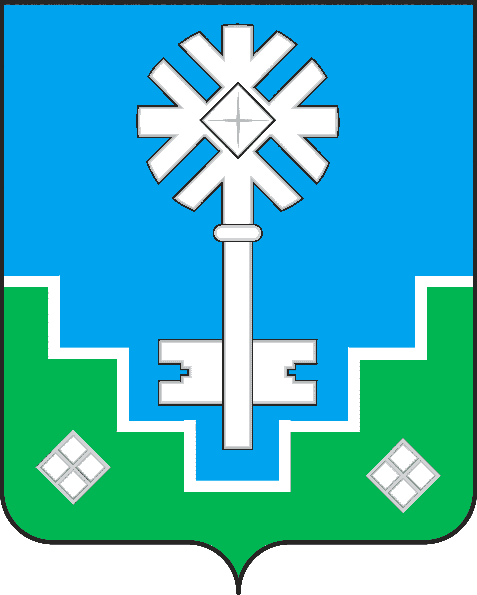 МИИРИНЭЙ ОРОЙУОНУН«Мииринэй куорат»МУНИЦИПАЛЬНАЙ ТЭРИЛЛИИ ДЬАhАЛТАТАУУРААХмаймаймаймаймаймайВторник   15-3016.05.2022
ул. Солдатова
- ул. Тихонова:
№ 40. МПЖХ
№ 79. МПАТП
№ 81. ВСЭМ
№16А. АНО ДО «Алмазик»23.05.2022
ул. Ленина - ш. 50 лет Октября:
№ 56. МРТК
№ 57. Политехнический лицей
№ 58. Почта
№ 59. Ростелеком
№121. ООО «Экономъ»№24. ООО «УК «Гарант- Сервис»№142. ООО «Капитал – Сервис»№100. Арендаторы30.05.2022
ул. Ленина - ул. Советская:
№ 50,86 РЦТИ, Администрация МО «ГМ»
№ 53. Гор. типография, редакция
№ 101. ИП Федореев
№ 106. ИП Дреева
№ 107. ИП Шпилев
№ 16. ПТВС
№120 ТБК «Орхидея» - «химчистка»№121. ООО «Экономъ»Четверг  15-3011.05.2022  
ул. Солдатова
- ул. Тихонова:
№ 63. ВТБ-24, АТБ
№ 69. ЯГУ
№ 89.ЦСА
№ 23А. Мед.центр АК «АЛРОСА»
№ 64. Школа № 2618.05.2022
ул. Солдатова:
№ 65. ФГУЗ «ГСЭН»
№ 66. МКГЭН
№ 121. ООО «Экономъ»
№ 67. Налоговая
№ 93. Ресторан «Харчевня» -РК «Глобус»
№ 91. «Якутский военизированный 
горноспасательный отряд»25.05.2022
ул. Ленина - ул. 40 лет Октября:
№  9.  Алмазавтоматика
№ 41. Школа № 1
№ 42. ЦПК
№ 43. Упр-е АК «АЛРОСА» (ПАО)№ 130. Жилсервис
№ 24 . УК «Гарант-Сервис»
№ 121. ООО «Экономъ»Пятница  11-3012.05.2022
ул. Солдатова - ул. Тихонова:
№ 84. Народный суд
№ 84а. Школа «Искусств»
№ 85. РНГ№121 ООО «Экономъ»
№129. МФЦ «Мои документы»19.05.2022
ул. Павлова - ул. Аммосова:
№ 62. ГИБДД
№ 61. МЦРБ
№ 108. ТД «Ликом»
№ 100. Арендаторы  (магазины)
№ 119. Городская баня 
№ 40. МПЖХ№121. ООО «Экономъ»26.05.2022
ул. Ленина - ул. 40 лет Октября:
№ 44. АЛРОСА-Охрана
№ 47. Прииск ВГ МНГОКа№ 40. МПЖХ
№ 16А. АНО ДО «Алмазик»
№100. Арендаторы
№ 86. Администрация МО «ГМ»июньиюньиюньиюньиюньиюньВторник   15-3006.06.2022
ул. Ленина – ш. Кирова:
№  9. Алмазавтоматика
№ 144. АСБ
№.100. Арендаторы
№ 118 ООО КД «Банчетто»13.06.2022
ул. Комсомольская:
№ 100. Арендаторы
№ 38 МРУО
№ 22. МНГОК 
№ 37. Школа № 12
№ 39. НПФ «Алмазная осень»
№ 40. МПЖХ
№16А. АНО ДО «Алмазик»
№124 Музыкальная школа№ 130. Жилсервис№142. ООО «Капитал – Сервис»20.06.2022
Ленинградский пр. - ул. Ойунского:
№ 31. Харысхал
№16А. АНО ДО «Алмазик»
№ 69. ЯГУ
№ 43. Управление Алроса
№ 61, 3. МЦРБ, Архив
№73. ТСЖ «Олимп»№74а. МБУ «УЭСАЗ «Вилюй»№113. ТД ФантомЧетверг  15-3001.06.2022
ул. Советская - ш. Кирова:
№ 54. АТМ
№ 55. Школа № 7
№ 16А. АНО ДО «Алмазик»
№ 40.  ООО «МПЖХ»
№ 101. ИП Федореев.
№ 143. ДС № 8
№ 116. МКУ «УЖКХ» МО «ГМ»№78. МУП «МСМЭП»08.06.2022
ул. Ленина – ш. Кузакова:
№ 21.Ин-т «Якутнипроалмаз»
№ 4. УВД
№ 56 МРТК
№74. Администрация МО «МР», КСУ, КИО, Архитектура№23 КСК (картинг)№78. МУП МСМЭП15.06.2022
ул. 40 лет Октября –
ул. Комсомольская:
№ 8. РССУ
№ 95.  Энергосбыт
№96 Сбербанк
№94. МТС№112. ТСЖ «9 квартал»22.06.2022
ул. Индустриальная:
№ 1. УКС
№ 54. АТМ
№ 114 КИО МО «МР»
№ 103. Молокозавод
№ 104. ДЮШОР
№ 23. КСК (офис)
№100 Арендаторы (КИО)Пятница  11-3002.06.2022
ул. Ленина – ш. Кирова:
№ 45. Библиотека, музей
№ 46. Военкомат
№ 40.  МПЖХ№121 ООО «Экономъ»09.06.2022
ул. 40 лет Октября –
ул. Комсомольская:
№ 36. Прокуратура.
№ 23. КСК (Кимберлит)
№ 35. ТИК «Юбилейный»
№ 49. ИП Фомин16.06.2022ул. Аммосова – ул. Московская:
№ 27. Центр «АнтиСПИД»
№ 29. Ветслужба
№ 100. Арендаторы
№ 23. КСК. (Кристалл)
№ 114. КИО «МО» «МР»
№ 16. АНО ДО «Алмазик»
№ 112. ТСЖ «9 квартал»
№ 141. УФМС№ 123.06.2022
Ленинградский пр.:
№ 40. МПЖХ
№ 19. Пожарная часть
№ 20. ЗЭС
№ 16. ПТВС№24. УК «Гарант-Сервис»№82. АлмазтехмонтажПриложение 2 Приложение 2 Приложение 2 к Постановлению к Постановлению к Постановлению городской Администрации городской Администрации городской Администрации                от «31» 03 2023 г. № 405               от «31» 03 2023 г. № 405               от «31» 03 2023 г. № 405                               Закрепление участков территорий г. Мирного                               Закрепление участков территорий г. Мирного                               Закрепление участков территорий г. Мирного                               Закрепление участков территорий г. Мирногоза предприятиями, организациями, учреждениями для санитарной очистки,за предприятиями, организациями, учреждениями для санитарной очистки,за предприятиями, организациями, учреждениями для санитарной очистки,за предприятиями, организациями, учреждениями для санитарной очистки,                              озеленения и благоустройства в сезон 2023 года                              озеленения и благоустройства в сезон 2023 года                              озеленения и благоустройства в сезон 2023 года                              озеленения и благоустройства в сезон 2023 годаНаименование организацииНаименование организации№ участков на схемеКоличество саженцев (план)Правообладатели участков и объектов на ТЗБ Правообладатели участков и объектов на ТЗБ 2150УВД Мирнинского районаУВД Мирнинского района450Арендаторы ОРСа (КИО)Арендаторы ОРСа (КИО)550Пенсионный фондПенсионный фонд1050МБУ "Мемориал"МБУ "Мемориал"1220Школа №8Школа №81450ЛесхозЛесхоз1550АНО ДОУ "Алмазик"АНО ДОУ "Алмазик"16А50Пожарная частьПожарная часть1950ЗЭСЗЭС20100Центр «Антиспид»Центр «Антиспид»2720ИП СоколовскаяИП Соколовская28100ВетслужбаВетслужба2930ЗАГСЗАГС3030ХарысхалХарысхал3130АлмазэргиенбанкАлмазэргиенбанк3420ТИК «Юбилейный»ТИК «Юбилейный»3550ПрокуратураПрокуратура3620Школа № 12Школа № 123750Управление образованияУправление образования3850Школа № 1Школа № 14150Библиотека, музейБиблиотека, музей4520ВоенкоматВоенкомат4620ТД «Андреевский»ТД «Андреевский»49100РЦТИРЦТИ5020Центральная аптекаЦентральная аптека5120ГУП «Телецентр», ТРКГУП «Телецентр», ТРК5220Городская типография, редакцияГородская типография, редакция5320Школа №7Школа №75550МРТКМРТК5650Школа № 2Школа № 25750ПочтаПочта5820РостелекомРостелеком5930МЦРБМЦРБ6150ГИБДДГИБДД6230Банк ВТБ-24Банк ВТБ-246320Школа № 26Школа № 266450ГСЭНГСЭН6550МКГЭНМКГЭН6650Налоговая инспекцияНалоговая инспекция6750ЯГУЯГУ6950Хостел «Молодежный центр»Хостел «Молодежный центр»705Вневедомственная охранаВневедомственная охрана7120РосреестрРосреестр7220Администрация МО "МР", "КСУ"Администрация МО "МР", "КСУ"7450МБУ «УЭСАЗ «Вилюй»МБУ «УЭСАЗ «Вилюй»74а10ЗЯГЭЗЯГЭ77200МУП "МСМЭП"МУП "МСМЭП"7850МУП «МП АТП»МУП «МП АТП»7950ВСЭМВСЭМ8130АлмазтехмонтажАлмазтехмонтаж8230СудСуд8430Школа искусствШкола искусств84а20РНГРНГ8530Администрация МО "Город Мирный"Администрация МО "Город Мирный"8610ВГСЧВГСЧ9150Ресторан «Харчевня» - РК "Глобус"Ресторан «Харчевня» - РК "Глобус"93100ОАО "МТС"ОАО "МТС"9450ЭнергосбытЭнергосбыт95150СбербанкСбербанк9650ИП ФедореевИП Федореев10150МолокозаводМолокозавод10320ДЮШОРДЮШОР10420ИП ДрееваИП Дреева10620ИП ШпилевИП Шпилев10720ТД "Ликом"ТД "Ликом"10850ОНТ "Рудник"ОНТ "Рудник"109250ТСЖ «9 квартал»ТСЖ «9 квартал»11220ТД "Фантом"ТД "Фантом"11320КИО "МР"КИО "МР"11450МУП "Коммунальщик"МУП "Коммунальщик"11520МКУ "УЖКХ" МО "Город Мирный"МКУ "УЖКХ" МО "Город Мирный"11610ООО КД "Банчетто"ООО КД "Банчетто"11820ООО "Экономъ"ООО "Экономъ"12120ООО "Рябинушка"ООО "Рябинушка"12320Музыкальная школаМузыкальная школа12420ООО "Земкадастрпроект"ООО "Земкадастрпроект"12520Зал единоборствЗал единоборств12620ЦДОДЦДОД12720ЖилсервисЖилсервис1305Этно кафе (бывшее кафе «Азия»)Этно кафе (бывшее кафе «Азия»)14020АК «АЛРОСА» (ПАО)АК «АЛРОСА» (ПАО)15 000ИТОГОИТОГО18 610 